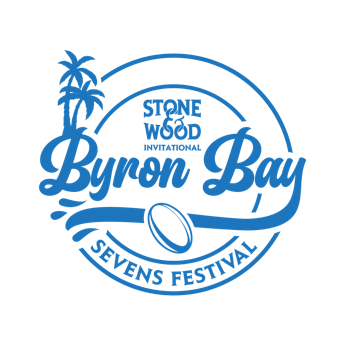 Team NameTeam NameTeam NameDivisionDivisionDivisionMen’s CompetitiveMen’s CompetitiveMen’s SocialMen’s SocialMen’s SocialWomen’sWomen’sNameNameNameDate of BirthDate of BirthRegistered ClubRegistered ClubRegistered ClubMyRugbyID (if applicable)1234567891011121314CoachCoachPhoneManagerManagerPhoneEmailEmailSignatureSignature